Kallaveden lukiossa käytössä olevat oppikirjat lukuvuonna 2022 – 23Uuden opetussuunnitelman mukainen opetus (LOPS2021), 1. ja 2. vuosikurssi Oppivelvollisuuslain mukaisesti opiskelija saa maksuttomat oppimateriaalit koulutuksen järjestäjältä. Oppimateriaali on pääsääntöisesti digitaalisessa muodossa. Painetun oppikirjan voi saada opiskelija, jolla on diagnosoituja luki- tms. oppimisvaikeuksia, ja paperinen oppikirja tukee opiskelua. ÄIDINKIELI JA KIRJALLISUUS ja S2 Särmän digikirja, OtavaModuuli 1: Särmä 1 (digitehtävät), Otava Moduulit 2–3: Särmä 2–3 (digitehtävät), Otava Moduuli 4: Särmä 4 (digitehtävät), Otava Moduulit 5 - 8: Särmä 5, 6, 7, 8 (digitehtävät)ENGLANTI New Insights 1-2, Otava New Insights 3, OtavaNew Insights 4, OtavaNew Insights 5, OtavaNew Insights 6, Otava A-RUOTSI (RUA)   Inne 1-2 digikirja, Otava Inne 3 digikirja, Otava B-RUOTSI (RUB)   Fokus 1-2 digikirja, Otava Fokus 3 digikirja, Otava Fokus 4 digikirja, OtavaFokus 5 digikirja, OtavaFokus 6 digikirja, Otava A-RANSKA  Opintojaksot 1-2: Escalier 2 (digilisenssi) > lukuvuonna 2022-2023 paperikirja, koska kyseinen oppikirja on uudistettu Le Nouvel Escalier 2 –oppikirjaksi, joka ei sovellu pitkän ranskan oppimateriaaliksi) Opintojaksot 3-5: Voilà 3,4,5 (paperikirjat)Opintojaksot 6-7, 9: opettajan oma materiaali B2–RANSKA Opintojaksot 1-2: Le Nouvel Escalier 2, digimateriaali, SanomaPro Opintojakso 3: Escalier 3, digimateriaali, SanomaPro B3–RANSKA Opintojaksot 1-2: Le Nouvel Escalier, digimateriaali, SanomaPro  Opintojaksot 3-4: Le Nouvel Escalier 2, digimateriaali, SanomaProOpintojakso 5: Escalier 3, digimateriaali Kustantaja: SanomaPro A-SAKSA   Opintojakso 1-2: Unter uns 1-2 (LOPS 2021), eOppi (digikirja) (LOPS 2021) Opintojakso 3: Unter uns 3 (LOPS 2021), eOppi (digikirja) (LOPS 2021) Opintojakso 4: Unter uns 4 (LOPS 2021), eOppi (digikirja) (LOPS 2021) Opintojakso 5: Unter uns 5 (LOPS 2021), eOppi (digikirja) (LOPS 2021) Opintojakso 6: Unter uns 6 (LOPS 2021), eOppi (digikirja) (LOPS 2021) Opintojaksot 1-6: Saksan Kielioppi, eOppi (digikirja) (LOPS 2021) Kurssit 7-8: Genau 7-8, Sanoma Pro (LOPS2016) Kurssi 9: Ei oppikirjaa (LOPS2016)  B2-SAKSAOpintojaksot 1-3: Magazin.de 3-5, Otava (LOPS 2021) Opintojaksot 4 ja 5: PlanD 6 ja 7, Sanoma Pro (LOPS 2021) Kurssit 7-8: Panorama Deutsch 7-8. Otava (LOPS2016) Kurssi 9: Ei oppikirjaa (LOPS2016)  B3-SAKSA  Opintojaksot 1-2: Magazin.de 1-2, Otava (LOPS 2021) Opintojaksot 3-5: Magazin.de 3-5, Otava (LOPS 2021) Kurssit 6 ja 7: PlanD 6 ja 7, Sanoma Pro (LOPS2016) Kurssi 9: Ei oppikirjaa (LOPS2016)  ITALIA, IAB3-kieli  Opintojaksot 1-3: Bella vista 1, paperikirja, Sanoma Pro ESPANJA, EAB3-kieli EAB3.1: ¡Nos vemos! 1 (digimateriaali) Otava EAB3.2: ¡Nos vemos! 2 (digimateriaali) Otava EAB3.3: ¡Nos vemos! 3 (digimateriaali) Otava B2-LATINA Opintojaksot 1-2: Kallela, Palmèn: Clavis Latina I, Textus & Cultura + Grammatica & Exercitia, Opetushallitus (paperi)  Opintojaksot 3-6: Kallela, Palmèn: Clavis Latina II, Textus & Cultura + Grammatica & Exercitia, Opetushallitus (paperi)Opintojaksot 7-8: Kallela, Palmèn: Clavis Latina III, Textus & Cultura + Grammatica & Exercitia, Opetushallitus (paperi)Opintojakso 9: Opettajan digimateriaali B3-LATINA Opintojaksot 1-4: Kallela, Palmèn: Clavis Latina I, Textus & Cultura + Grammatica & Exercitia, Opetushallitus (paperi) Opintojaksot 5-8: Kallela, Palmèn: Clavis Latina II, Textus & Cultura + Grammatica & Exercitia, Opetushallitus (paperi) Opintojakso 9: Opettajan digimateriaali VENÄJÄ, VEA –kieli  Ekstrim 1, Opetushallitus, vain paperikirja saatavissa  VENÄJÄ, VEB2 -kieli   VEB2 kurssi 1-3: Ponjatno! 1 ja Ponjatno! 2 digikirja, Otava.VEB2 kurssi 4 - 6: Pora! 2 FinnlecturaVEB2 kurssit 7 - 8: Pora! 3. Finnlectura   VENÄJÄ, VEB3 -kieli   VEB3 kurssi 1-3: Ponjatno! 1 digikirja, Otava. VEB3 kurssit 4-5: Ponjatno! 2 digikirja, Otava.VEB3 kurssi 6-8: Pora! 2 ja Pora! 3. Finnlectura  PITKÄ MATEMATIIKKA  Yhteinen opintokokonaisuus (MAY1): Unioni, SanomaPro Moodi Pitkä matematiikka 2-9, SanomaPro  LYHYT MATEMATIIKKA Yhteinen opintokokonaisuus (MAY1): Unioni, SanomaPro Moodi, Lyhyt matematiikka 2-7, SanomaPro FYSIIKKA  Fy01 Fysiikka luonnontieteenä ja Fy02 Fysiikka, ympäristö ja yhteiskunta: Kvarkki 1-2, Edita Fy03 Energia ja lämpö: Kvarkki 3, Edita Fy04 Voima ja liike: Kvarkki 4, Edita Fy05 - Fy07: Kvarkki 5, 6, 7KEMIA Mooli 1, Otava
Mooli 2, OtavaMooli 3, OtavaMooli 4, OtavaMooli 5, OtavaMooli 6, OtavaBIOLOGIA  BI1 Elämä ja evoluutio (LOPS2021) - Studeo BI2 Ekologian perusteet (LOPS2021) - Studeo BI3 Ihmisen vaikutukset ekosysteemeihin (LOPS2021) - Studeo BI4 - 6: Studeon oppimateriaali MAANTIEDE  GE1 Maailma muutoksessa (LOPS2021) - Studeo GE2 Sininen planeetta (LOPS2021) - Studeo GE3 - 4 Studeon oppimateriaaliUSKONTO, ev.lut. UE 1 Uskonto ilmiönä - juutalaisuuden, kristinuskon ja islamin jäljillä.  Verso.  SanomaPro UE 2 Maailmanlaajuinen kristinusko.  Verso.  SanomaPro UE 3 - 6. Verso, SanomaPro. ORTODOKSINEN USKONTO  Kursseilla käytetään opettajan ohjeistamaa materiaalia. ELÄMÄNKATSOMUSTIETO Studeon oppimateriaalit FILOSOFIA Studeon oppimateriaalit HISTORIA (HI) Studeon oppimateriaalitHI08  Opas antiikin Roomaan, e-Oppi Oy  YHTEISKUNTAOPPI (YH) Studeon oppimateriaalit TERVEYSTIETO Studeon oppimateriaalit PSYKOLOGIA Studeon oppimateriaalitStudeo PS2Ps07 Studeon digikirja Sosiaalipsykologisia ilmiöitä MUSIIKKI Musiikin kursseilla käytetään sähköistä oppimisalustaa (Moodle), joka on maksuton opiskelijoille. KUVATAIDE Kuvataiteessa ei ole käytössä oppikirjaa.  OPINTO-OHJAUSStudeo: Opinto-ohjaus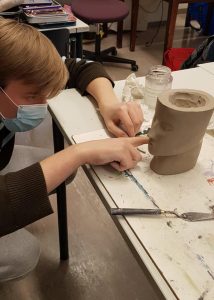 